What is art and what is our purpose as artists? How can we use our artistic abilities and curiosities about the world to create art that is both personally relevant and meaningful to our community and/or society? In this advanced art class, you are asked to call on your skills gained from previous art classes to create work that extends beyond the walls of the classroom. This might be in the form of the research or connections you make in the community, or a public art project that engages other members of our community through collaboration or education. You will create art through a series of learning experiences and investigative projects. These                       experiences and projects, though designed by Mrs. Norman, will allow you opportunity to search for answers to your own curiosities and personal inquiries through self- driven research.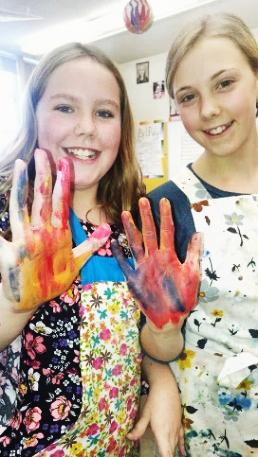 You can count on me to: Provide you with inspiration to guide your learning goals.Provide you with guidance as to how to meet your learning goals. Provide you with (or guide you to) resources needed for your learning process. Treat you with respect, knowing that you are fully capable to make artistic discoveries on your own. Fill in the blank…_______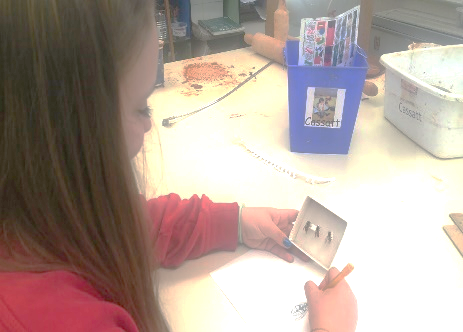 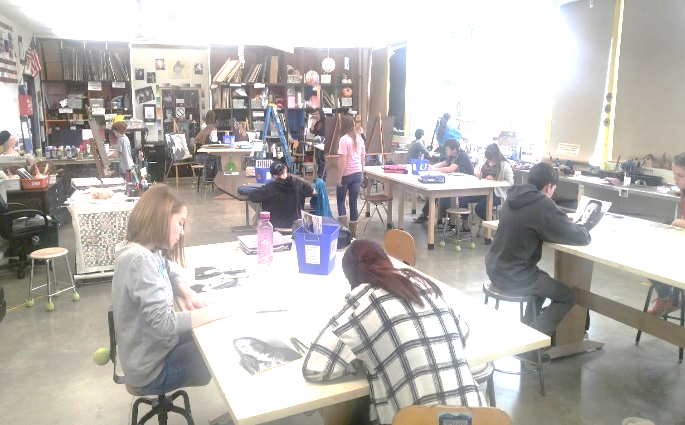 __________________________________________________________________You will hold yourself and your classmates accountable to: Think critically about issues that matter to you and others.Act upon those issues through research, collaboration, experimentation and art making.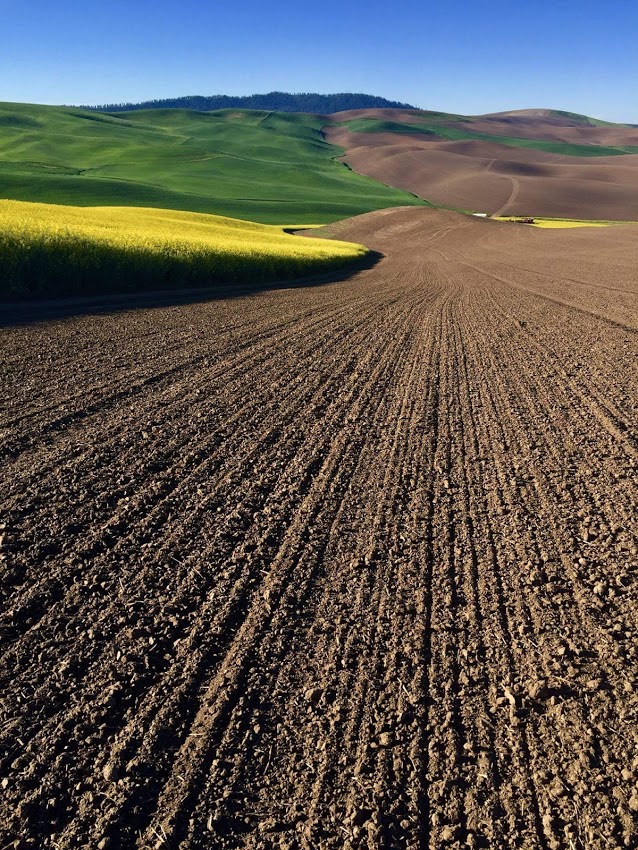 Our home: the beautiful palouse